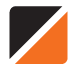 OBRAZLOŽITEV PREDLOGOV SKLEPOVza 31. skupščino delničarjev KD Group, d.d., Ljubljana, ki bo  v torek, dne 12.7.2022,  ob 9.30 uri, na sedežu družbe 1. točka dnevnega reda:1. Otvoritev skupščine, seznanitev s prisotnim notarjem in imenovanje delovnih teles skupščine Upravni odbor seznanja skupščino delničarjev, da skupščini prisostvuje notar Bojan Podgoršek ter predlaga skupščini sprejem naslednjega sklepa:Izvolijo se delovni organi skupščine delničarjev KD Group d.d. Obrazložitev predloga sklepa:Upravni odbor je pristojen in odgovoren predlagati skupščini izvolitev delovnih teles, to je predsednika skupščine in članov volilne komisije za izvedbo glasovanja ter zagotoviti prisotnost notarja, ki skupščinske sklepe potrdi v notarskem zapisniku. Skupščini bo prisostvoval vabljeni notar Bojan Podgoršek iz Ljubljane.  Upravni odborAleksander Sekavčnik, predsednik upravnega odbora2. točka dnevnega reda:2. Seznanitev skupščine z letnim poročilom za leto 2021, revizorjevima poročiloma in poročilom upravnega odbora o preveritvi letnega poročila,  sprejem sklepa o uporabi bilančnega dobička za leto 2021 in podelitev razrešnice članom upravnega odbora za poslovno leto 2021 Upravni odbor predlaga skupščini sprejem naslednjega sklepa:2.a)  Bilančni dobiček na dan 31. 12. 2021 znaša 3.502.735,87 evra in se sestoji iz prenesenega čistega poslovnega izida. Bilančni dobiček ostane nerazporejen kot preneseni dobiček in bo o njegovi uporabi odločeno v naslednjih poslovnih letih.2.b) Skupščina podeljuje razrešnico članom upravnega odbora družbe KD Group d. d., s katero potrjuje in odobrava njihovo delo v poslovnem letu 2021.Obrazložitev predloga sklepa:Upravni odbor je na seji dne  28.4.2022 obravnaval revidirano Letno poročilo Skupine KD Group in družbe KD Group d.d. za leto 2021, skupaj s poročilom pooblaščenega revizorja KPMG Slovenija, d.o.o., Ljubljana. Na podlagi 282. člena Zakona o gospodarskih družbah (Uradni list RS, št. 42/06 s spremembami in dopolnitvami, v nadaljevanju: ZGD-1) je upravni odbor na navedeni seji potrdil Letno poročilo Skupine KD Group in družbe KD Group d.d. za leto 2021 in sprejel pisno poročilo o preveritvi letnega poročila.Upravni odbor je pripravil predlog za uporabo bilančnega dobička, ki znaša 3.502.735,87 evra in se sestoji iz prenesenega čistega poslovnega izida.  Skupščini družbe se predlaga, da sprejme sklep o uporabi bilančnega dobička, s katerim bilančni dobiček ostaja nerazporejen kot preneseni dobiček ter bo o njegovi uporabi odločeno v prihodnjih letih. Skupščina na podlagi določil 294. člena ZGD-1 odloča o razrešnici članom upravnega odbora. Upravni odbor predlaga skupščini, da članom upravnega odbora podeli razrešnico, s katero potrjuje in odobrava njihovo delo v poslovnem letu 2021.Upravni odborAleksander Sekavčnik, predsednik upravnega odboratočka dnevnega redaOdobritev poročila o prejemkih organa vodenja in nadzora ter izvršnih direktorjev v družbi KD Group d.d. v poslovnem letu 2021Upravni odbor predlaga skupščini sprejem naslednjega sklepa:Skupščina odobri Poročilo o prejemkih organa vodenja in nadzora ter izvršnih direktorjev v družbi KD Group  d.d. v poslovnem letu 2021.Obrazložitev predloga sklepa: Na podlagi 294.b) člena ZGD-1 je skupščina pristojna za odobritev  Poročila o prejemkih organa vodenja in nadzorater izvršnih direktorjev, katerega mora pregledati revizor.  Revizor KMPG d.o.o. je pripravil poročilo k Poročilu  prejemkov organa vodenja in nadzora ter izvršnih direktorjev v poslovnem letu 2021. Upravni odborAleksander Sekavčnik, predsednik upravnega odbora4. točka dnevnega redaOdobritev Politike prejemkov organa vodenja in nadzora ter izvršnih direktorjev v družbi KD Group d.d. Upravni odbor predlaga skupščini sprejem naslednjega sklepa:Skupščina odobri Politiko prejemkov organa vodenja in nadzora ter izvršnih direktorjev v družbi KD Group d.d.Obrazložitev predloga sklepa:Upravni odbor družbe KD Group d.d. je  sprejel Politiko prejemkov organa vodenja in nadzora in izvršnih direktorjev v družbi KD Group d.d. Upravni odbor predlaga skupščini, da odobri Politiko prejemkov  organa vodenja in nadzora in izvršnih direktorjev v družbi KD Group d.d.						Upravni odborAleksander Sekavčnik, predsednik upravnega odbora5. točka dnevnega reda:5. Imenovanje finančnega revizorja Upravni odbor predlaga skupščini sprejem naslednjega sklepa:Za revidiranje poslovanja za poslovna leta 2022, 2023 in 2024 se imenuje revizijsko družbo MAZARS, družba za revizijo, d.o.o., Verovškova ulica 55A, Ljubljana..Obrazložitev predloga sklepa:Revizijska družba  MAZARS, družba za revizijo, d.o.o., Verovškova ulica 55A, Ljubljana je uveljavljena revizijska družba. Člani revizijske skupine so strokovnjaki na področju revidiranja, informacijskih sistemov in na davčnem področju ter imajo veliko izkušenj z revizijami številnih podjetij, bank in drugih finančnih inštitucij in zelo dobro poznajo tako slovenske računovodske standarde, zakonodajo in druge predpise, kot tudi zahteve mednarodnih računovodskih standardov. V postopku izbire pooblaščenega revizorja je upravni odbor upošteval mnenje revizijske komisije upravnega odbora. in.Upravni odbor ugotavlja, da ne obstajajo omejitve neodvisnosti revizorja v razmerju do družbe, in skupščini predlaga njegovo imenovanje za revidiranje poslovanja družbe za poslovna leta 2022, 2023 in 2024.  V skladu  s petim odstavkom 47. člena Zakona o revidiranju (Uradni list RS, št. 65/08 s spremembami in dopolnitvami) Upravni odbor predlaga imenovanje revizorja za obdobje treh poslovnih let. 						Upravni odborAleksander Sekavčnik, predsednik upravnega odbora